  Osnovna šola Notranjski odred Cerknica  Cesta 4. maja 92  1380 Cerknica  e-pošta: os.no-cerknica@os-cerknica.si  tel:   01 / 70–50–520Datum: 27. 9. 2022Številka: 900-2/2022/6ZAPISNIK1. seje Sveta staršev Osnovne šole Notranjski odred Cerknica s podružnicama, ki je bila v torek, 27. septembra 2022 ob 18. uri v jedilnici Osnovne šole Notranjski odred CerknicaPrisotnost članov: lista prisotnostiPrisotnost ostalih vabljenih: lista prisotnostiDNEVNI RED:Potrditev dnevnega reda in določitev zapisnikarja;Pregled in potrditev zapisnika zadnje seje;Konstituiranje sveta staršev (izvolitev predsednika in namestnika za šol. leto 2022/23);Poročilo o delu v preteklem šolskem letu;Predstavitev Letnega delovnega načrta za šol. leto 2022/23; Pobude in vprašanja iz roditeljskih sestankov; Šolski sklad; Razno.TOČKA 1: Potrditev dnevnega reda in določitev zapisnikarjaDnevni red je bil soglasno sprejet.Za zapisnikarja seje je bila določena Slavica Prevec.Sklep 1/1: Svet staršev soglasno potrdi dnevni red prve redne seje.Sklep 1/2: Svet staršev soglasno potrdi za zapisnikarja seje Slavico Prevec.TOČKA 2: Pregled in potrditev zapisnika zadnje sejeZapisnik 2. redne seje Sveta staršev OŠ Notranjski odred Cerknica s podružnicama, ki je bila 5. 5. 2022 je bil sprejet in potrjen.Sklep 2: Svet staršev soglasno potrdi zapisnik zadnje redne seje.TOČKA 3: Konstituiranje sveta staršev (izvolitev predsednika in namestnika za šol. leto 2022/23)Svet staršev za predsednika sveta staršev izvoli g. Bojana Pivko.Sklep 3: Predsednik sveta staršev v šolskem letu 2022/23 je g. Bojan Pivka.TOČKA 4: Poročilo o delu v preteklem šolskem letu 2021/22Ravnateljica je povedala, da je učni uspeh zaradi epidemije Covid-19 in šolanja na daljavo vidno upadel. Predstavila je graf padanja. Učenci 9. razreda so posledično izkazali primanjkljaj pri pisanju NPZ.TOČKA 5: Predstavitev Letnega delovnega načrta za šol. leto 2022/23Na šoli je še vedno velik poudarek na bontonu in pozdravljanju. V pravilniku se besedna zveza »primerno oblačenje« nadomesti z »dostojno oblačenje«. Za konec šolskega leta se za valeto, tako kot v lanskem šolskem letu, predlaga, da so učenci enotno oblečeni v barvne majice. Velik poudarek bo, kot so sedaj, na zdravi prehrani. Izvajalo se bo IKT opismenjevanje. TOČKA 6: Pobude in vprašanja iz roditeljskih sestankovStarši so izpostavili problem telefonske komunikacije na Podružnični šoli v Grahovem.Ravnateljica je pojasnila, da telefone učenci lahko nosijo v šolo, vendar je njihova uporaba zgolj za nujne primere, nikakor pa ne za čas pouka in šolskih dejavnosti.Problematika se postavlja tudi glede avtobusnih prevozov. S Strani predsednika sveta staršev g. Bojana Pivke je bila pobuda, da se organizira sestanek z izvajalcem prevozov, z Občino Cerknica ter s predstavniki staršev.Veliko vprašanj  s strani staršev je bilo glede pritožb učencev zaradi šolske prehrane. Pravijo, da ne dobijo dovolj velikega obroka, da ne morejo dvakrat iskat, da hrana ni dovolj kuhana.Ravnateljica je pojasnila, da je hrana dobra in kakovostna. Glede količine je pojasnila, da učenci dobijo dovolj velik obrok in da v primeru, da je otrok lačen lahko dobi dodatni obrok. Pojasnila je, da je tudi sama prijavljena na kosilo v šoli, ravno z namenom, da preizkuša kakovost hrane. Lahko zatrdi, da je hrana dobra.TOČKA 7: Šolski skladApelira se na starše, da se del dohodnine nameni šolskemu skladu.TOČKA 8: RaznoRavnateljica pove, da zaradi energetske krize, niso predvidene premembe glede ogrevanja šolskih prostorov.Subvencionirano letovanje – delno lahko subvencionira Ministrstvo, delno Rotary Klub ali sredstva iz Drobtinice.Seja se je zaključila ob 19. uri.Slavica Prevec								Bojan Pivkazapisnikar                                                                                                 	predsednik Sveta staršev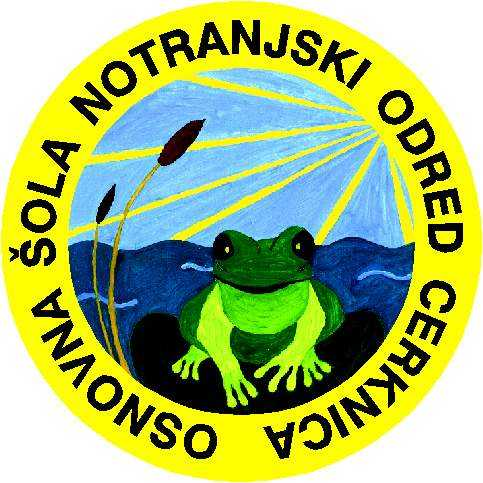 